	Court of Washington, County of 	Finding of Adequate Cause and Order for Hearing on Restrained Person’s Motion to Modify or Terminate Protection Order1.	Hearing. The court held a hearing on (date) ____________________________ and considered the Restrained Person’s motion to modify or terminate the protection order that was granted on (date) ________________, and any declarations. These people attended:[  ]	Protected Person	[  ] in person	[  ] by phone	[  ] by video[  ]	Protected Person’s Lawyer	[  ] in person	[  ] by phone	[  ] by video[  ]	Petitioner (if not the protected person)	[  ] in person	[  ] by phone	[  ] by video[  ]	Restrained Person	[  ] in person	[  ] by phone	[  ] by video[  ]	Restrained Person’s Lawyer	[  ] in person	[  ] by phone	[  ] by video[  ]	Other:		[  ] in person	[  ] by phone	[  ] by video2.	Findings. The court makes the following findings:This court has jurisdiction over the proceedings and the parties. The court finds that this is the Restrained Person’s only motion to modify or terminate filed during the current 12-month period following entry of the order.Adequate Cause: The Restrained Person established adequate cause for hearing the motion.Other: 	3.		Order.		The motion is granted.		A hearing is set for the date and time listed on page 1.4.	Service on the Protected Person (or Petitioner on their Behalf)	[  ]	Required. The protected person must be served with a copy of this order.The restrained person shall make private arrangements for service and have proof of service returned to this court. Restrained Person: You must have someone else, over the age of 18, serve protected person with a copy of this order not less than 5 days before the hearing. You must also file a Proof of Service with the court clerk at or before the hearing. [  ]	Alternative Service Allowed. The court authorizes alternative service by separate order (specify):	[  ]	Not required. See section 1 above for appearances.The protected person appeared at the hearing where this order was issued and received a copy.5.	How to Attend Next HearingThe hearing scheduled on page 1 will be held:Protected Person: If you do not appear at the hearing, the court may enter an order without hearing from you. For information about how to respond, see the box below.Date 	Judge or Commissioner 	Print Judge or Commissioner NameNo.___________________________Petitioner                                                DOB	vs.Respondent                                            DOBFinding of Adequate Cause and Order for Hearing on Restrained Person’s Motion to Modify or Terminate Protection Order(ORRACG/ORH)Clerk’s Action Required: 4Next Hearing:See How to Attend at the end of this order.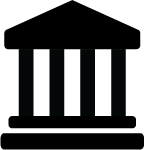 In person Judge/Commissioner:		Courtroom:	Address:	In person Judge/Commissioner:		Courtroom:	Address:	In person Judge/Commissioner:		Courtroom:	Address:	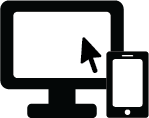 Online (audio and video)	App:	[  ] Log-in:	[  ] You must get permission from the court at least 3 court days before your hearing to participate online (audio and video). To make this request, contact:Online (audio and video)	App:	[  ] Log-in:	[  ] You must get permission from the court at least 3 court days before your hearing to participate online (audio and video). To make this request, contact:Online (audio and video)	App:	[  ] Log-in:	[  ] You must get permission from the court at least 3 court days before your hearing to participate online (audio and video). To make this request, contact: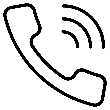 By Phone (audio only)	[  ] Call-in number	[  ] You must get permission from the court at least 3 court days before your hearing to participate by phone only (without video). To make this request, contact:
	By Phone (audio only)	[  ] Call-in number	[  ] You must get permission from the court at least 3 court days before your hearing to participate by phone only (without video). To make this request, contact:
	By Phone (audio only)	[  ] Call-in number	[  ] You must get permission from the court at least 3 court days before your hearing to participate by phone only (without video). To make this request, contact:
	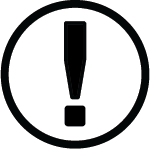 If you have trouble connecting online or by phone (instructions, who to contact)If you have trouble connecting online or by phone (instructions, who to contact)If you have trouble connecting online or by phone (instructions, who to contact)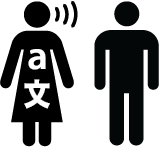 Ask for an interpreter, if needed. Contact:	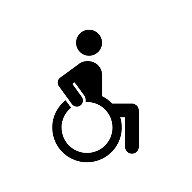 Ask for disability accommodation, if needed. Contact:	Ask for an interpreter or accommodation as soon as you can. Do not wait until the hearing!Ask for an interpreter or accommodation as soon as you can. Do not wait until the hearing!Ask for an interpreter or accommodation as soon as you can. Do not wait until the hearing!Ask for an interpreter or accommodation as soon as you can. Do not wait until the hearing!To the Petitioner:If you do not agree with the requests in the motion, file a statement (using form PO 018 Declaration) explaining why the court should not approve those requests. You may file other written proof supporting your side.To both parties:Deadline! Your papers must be filed and served by the deadline in your county’s Local Court Rules or by the State Court Rules if there is no local rule. Court Rules and forms are online at www.courts.wa.gov.If you want the court to consider your side, you must:File your original documents with the court clerk; ANDHave a copy of your papers served on all other parties or their lawyers; ANDGo to the hearing.Check with the court, you may need to bring a proposed orders to the hearing.